О внесении изменений в Административный регламент предоставления государственной услуги по назначению пособий, субсидии, стипендии детям-сиротам, детям, оставшимся без попечения родителей, лицам из числа детей-сирот и детей, оставшихся без попечения родителей, и лицам, потерявшим в период обучения обоих родителей или единственного родителя, детям-инвалидам, инвалидам, утвержденный приказом Министерства труда, занятости и социальной защиты Республики Татарстан от 28.07.2015 № 516В целях совершенствования работы по предоставлению государственных услуг в сфере социальной поддержки населения п р и к а з ы в а ю:Утвердить прилагаемые изменения, которые вносятся в Административный регламент предоставления государственной услуги по назначению пособий, субсидии, стипендии детям-сиротам, детям, оставшимся без попечения родителей, лицам из числа детей-сирот и детей, оставшихся без попечения родителей, и лицам, потерявшим в период обучения обоих родителей или единственного родителя, детям-инвалидам, инвалидам, утвержденный приказом Министерства труда, занятости и социальной защиты Республики Татарстан от 28.07.2015 № 516 «Об утверждении административного регламента предоставления государственной услуги по назначению пособий, субсидии, стипендии детям-сиротам, детям, оставшимся без попечения родителей, лицам из числа детей-сирот и детей, оставшихся без попечения родителей, и лицам, потерявшим в период обучения обоих родителей или единственного родителя, детям-инвалидам, инвалидам» (с изменениями, внесенными приказами Министерства труда, занятости и социальной защиты Республики Татарстан от 07.06.2016 № 317, от 22.06.2017 № 406, от 07.05.2018 № 349, от 18.09.2018 № 885, от 24.06.2019 № 493, от 12.11.2019 № 992, от 25.02.2020 № 119, от 14.07.2020 № 516, от 16.10.2020 № 735, от 31.08.2021 № 624, от 17.08.2022 № 787, от 12.01.2023 № 15, от 24.03.2023 № 216, от 11.10.2023 № 799).Министр   	  	 	  	  							Э.А.Зарипова          Утверждены                                                                   	приказом Министерства труда,                                                                    	занятости и социальной защиты                                                                   	Республики Татарстан                                                                    	от ____________ № _________Изменения, которые вносятся в Административный регламент предоставления государственной услуги по назначению пособий, субсидии, стипендии детям-сиротам, детям, оставшимся без попечения родителей, лицам из числа детей-сирот и детей, оставшихся без попечения родителей, и лицам, потерявшим в период обучения обоих родителей или единственного родителя, детям-инвалидам, инвалидам, утвержденный приказом Министерства труда, занятости и социальной защиты Республики Татарстан от 28.07.2015 № 516 «Об утверждении административного регламента предоставления государственной услуги по назначению пособий, субсидии, стипендии детям-сиротам, детям, оставшимся без попечения родителей, лицам из числа детей-сирот и детей, оставшихся без попечения родителей, и лицам, потерявшим в период обучения обоих родителей или единственного родителя, детям-инвалидам, инвалидам» В разделе 1:в пункте 1.1:абзац восьмой изложить в следующей редакции:«субсидии на проезд;»; дополнить абзацем следующего содержания:«ежемесячное пособие (далее - государственная услуга).»;в пункте 1.2: абзац третий после слов «местных бюджетов,» дополнить словами «дети-сироты и дети, оставшиеся без попечения родителей, лица из числа детей-сирот и детей, оставшихся без попечения родителей, с ограниченными возможностями здоровья (в том числе с различными формами умственной отсталости), обучающимся по программам переподготовки рабочих и служащих по очной форме обучения за счет средств бюджета Республики Татарстан»;дополнить абзацем следующего содержания:«дети-сироты и дети, оставшиеся без попечения родителей, лица из числа детей-сирот и детей, оставшихся без попечения родителей, с ограниченными возможностями здоровья (в том числе с различными формами умственной отсталости), обучающимся по программам переподготовки рабочих и служащих по очной форме обучения за счет средств бюджета Республики Татарстан, - в случае обращения за получением государственной услуги по назначению ежемесячного пособия.»;в разделе 2:пункт 2.6.1 изложить в следующей редакции:«2.6.1. Документы, необходимые для предоставления государственной услуги, которые предоставляет заявитель:заявление о назначении пособия, субсидии, стипендии (далее - заявление) с указанием реквизитов лицевого счета, открытого в банке или иной кредитной организации на получателя:в форме документа на бумажном носителе согласно приложениям № 1 - 5 к настоящему Регламенту;в электронной форме (заполняется посредством внесения соответствующих сведений в электронную форму заявления), подписанное в соответствии с требованиями Федерального закона от 6 апреля 2011 года № 63-ФЗ «Об электронной подписи» (далее - Федеральный закон № 63-ФЗ), при обращении посредством Портала государственных и муниципальных услуг Республики Татарстан или Единого портала (при наличии технической возможности).Лица, потерявшие в период обучения обоих или единственного родителя, дополнительно представляют копию документа о смерти родителя, выданного компетентным органом иностранного государства, и копию его нотариально удостоверенного перевода на русский язык.Дети-сироты и дети, оставшиеся без попечения родителей, лица из числа детей-сирот и детей, оставшихся без попечения родителей, с ограниченными возможностями здоровья (в том числе с различными формами умственной отсталости) представляют копию заключения психолого-медико-педагогической комиссии, образованной  в соответствии с частью 5 статьи 42 Федерального закона от 29 декабря 2012 года № 273-ФЗ «Об образовании в Российской Федерации».Заявитель при обращении с заявлением предъявляет документ, удостоверяющий личность.Законные представители (в случаях, предусмотренных законодательством) либо лица, уполномоченные получателем, дополнительно представляют копии документов, подтверждающих их полномочия на представление интересов заявителя.Документы и справки получаются заявителем в соответствующих организациях непосредственно, в том числе при наличии такой возможности в электронной форме.Копии документов представляются с предъявлением оригиналов, в случае если они не заверены в соответствии с законодательством Российской Федерации, и заверяются специалистом отделения Центра.Заявление и прилагаемые к нему документы могут быть представлены (направлены) заявителем на бумажных носителях лично либо почтовым отправлением.При направлении заявления по почте прилагаемые к нему копии документов (кроме копии документа, удостоверяющего личность) должны быть заверены нотариусом или органом (организацией, учреждением), выдавшим оригинал документа.Бланк заявления для получения государственной услуги заявитель может получить при личном обращении в отделение Центра. Электронная форма бланка размещена на официальном сайте Министерства труда, занятости и социальной защиты Республики Татарстан http://mtsz.tatarstan.ru (далее - Министерство).Заявление также может быть заполнено в отделении Центра при личном приеме у специалиста в электронной форме, которое подписывается заявителем с применением электронных считывателей Подписи.При направлении заявления и документов через информационно-телекоммуникационные сети общего доступа, в том числе через сеть "Интернет", заявление и копии документов в форме электронных документов должны быть подписаны (заверены) в соответствии с требованиями Федерального закона № 63-ФЗ и Федерального закона от 27 июля 2010 года № 210-ФЗ «Об организации предоставления государственных и муниципальных услуг» (далее - Федеральный закон № 210-ФЗ).Заявитель при направлении заявления и необходимых документов посредством Портала государственных и муниципальных услуг Республики Татарстан или Единого портала (при наличии технической возможности) подписывает заявление простой электронной подписью.Для получения простой электронной подписи заявителю необходимо пройти процедуру регистрации (аутентификации) в Единой системе идентификации и аутентификации, а также подтвердить учетную запись до уровня не ниже стандартной.»;дополнить Приложением № 51 к Регламенту следующего содержания:Приложение № 51к Административному регламентупредоставления государственной услугипо назначению пособий, субсидии,стипендии детям-сиротам, детям,оставшимся без попечения родителей,лицам из числа детей-сирот и детей,оставшихся без попечения родителей,и лицам, потерявшим в периодобучения обоих родителей илиединственного родителя,детям-инвалидам, инвалидам                                                                       В отделение № _____ ГКУ                   «Республиканский центр материальной          помощи (компенсационных выплат)» в_____________________________________муниципальном районе (городском округе)                        Заявление № _______________                         от _______________ 20__ г. Я, _____________________________________________________________________,(фамилия, имя, отчество (последнее - при наличии) заявителя, доверенного лица или законного представителя полностью)проживающая(-ий) по адресу:________________________________________________________________________,(почтовый адрес заявителя с указанием индекса, телефона, адреса электронной почты)действующая(-ий) на основании:_______________________________________________________________________,(реквизиты документа, подтверждающего полномочия заявителя представлять интересы заявителя, при обращении доверенного лица или законного  представителя)СНИЛС (заявителя) ______________________________________________________Прошу назначить ________________________________________________________,                    	(фамилия, имя, отчество (последнее - при наличии) заявителя полностью)проживающей(-му) по адресу: _____________________________________________        				   (почтовый индекс, адрес регистрации по месту жительства заявителя)________________________________________________________________________         (реквизиты документа, удостоверяющего личность заявителя)__________________________________________________________, обучающемуся по программам переподготовки рабочих и служащих по очной форме обучения за счет средств бюджета Республики Татарстан _________________________________ ______________________________________________________________________                      (указывается наименование образовательной организации и период обучения)В  соответствии  с  постановлением  Кабинета Министров Республики Татарстанот  17.12.2004  №  542  «Об  утверждении Положения о порядке предоставленияденежных   выплат,  пособий,  субсидий  и  стипендий  отдельным  категориямнаселения в Республике Татарстан»:    ежемесячное пособие;    ежегодное пособие на приобретение учебной литературы и письменных принадлежностей.___________________________________________________________________________ (при установлении опеки (попечительства) над ребенком указать наименование      и местонахождение органа, установившего опеку (попечительство))Назначенную выплату прошу произвести:путем перечисления на счет ________________________________________________(указываются реквизиты счета, открытого заявителем либо  его  законным  представителем  в  кредитной организации в  установленном   законодательством порядке для зачисления социальных выплат)через почтовое отделение __________________________________________________(указываются реквизиты почтового отделения заявителя либо его законного представителя)С положениями об ответственности за достоверность предоставленных сведений, подлинность   документов,  в  которых  они  содержатся,  и  об  обязанности своевременного  извещения  об  изменении  условий,  влияющих на выплату мерсоциальной поддержки, ознакомлен(-а) ______________________________________(подпись заявителя, доверенного лица или законного представителя полностью)    Согласен(-на) на получение информации, в том числе о предоставлении (оботказе в предоставлении) государственной услуги:в письменной форме по почтовому адресу ____________________________________смс-сообщением на телефон _______________________________________________                                        			 (номер телефона)в форме электронного документапо адресу электронной почты _______________________________________________                                     				(адрес электронной почты)через личный кабинет в государственнойинформационной системе Республики Татарстан"Портал государственных и муниципальныхуслуг Республики Татарстан" или на Единомпортале государственных и муниципальныхуслуг (функций)      ______________________________________________________                            		 указывается «да» или ставится «прочерк»Заявитель:___________________________________________ _________ «__» ________ 20__ г.(Ф.И.О. (последнее - при наличии) заявителя,                          (подпись)  либо лица, представляющего интересы  заявителя на основании доверенности,  заверенной в установленном порядке)Заявление и документы приняты _____ 20__ г. _______________________________                                           				 (подпись, расшифровка подписи                                                     				     специалиста)_______________________________________________________________________Линия отрываРасписка-уведомлениеРегистрационный № заявителя _______________________Количество документов _______ ед. на _______ листахДокументы принял ____________ _________ _____________________ ___________                 		           (должность)    (подпись)      (расшифровка подписи)             (дата)»;	Приложение № 8 изложить в следующей редакции:«Приложение № 8к Административному регламентупредоставления государственной услугипо назначению пособий, субсидии,стипендии детям-сиротам, детям,оставшимся без попечения родителей,лицам из числа детей-сирот и детей,оставшихся без попечения родителей,и лицам, потерявшим в периодобучения обоих родителей илиединственного родителя,детям-инвалидам, инвалидам                                    		Отделение № ______ ГКУ «Республиканский                                    		центр материальной помощи                                    		(компенсационных выплат)» в                                    		_______________________________________                                    		муниципальном районе (городском округе)Решениео назначении (об отказе в назначении) ежемесячной стипендии № _________                                         				от «___»__________________________________________________________ ежемесячную(-ой) стипендию(назначить, отказать в назначении) (указать нужное)________________________________________________________________________                (Ф.И.О. (последнее - при наличии) заявителя)Размер ежемесячной стипендии _______________ рублей.Период выплаты с ________ 20__ г. по __________ 20__ г.________________________________________________________________________                     (в случае отказа указать причину)Способ выплаты __________________________________________________________Заведующий(-ая) отделением№ ______ ГКУ «Республиканскийцентр материальной помощи(компенсационных выплат)» в___________________________  __________________________________ __________ муниципальном районе            	   (Ф.И.О. (последнее - при наличии))            (подпись) (городском округе)М.П.Специалист отделения № _____ГКУ «Республиканский центрматериальной помощи(компенсационных выплат)» в___________________________  __________________________________ _________ муниципальном районе                    (Ф.И.О. (последнее - при наличии))           (подпись) (городском округе)Способ уведомления заявителя:в письменной форме по почтовому адресу ________________________________смс-сообщением на телефон ________________________________________________                                       				 (номер телефона)в форме электронного документапо адресу электронной почты _______________________________________________                                    			(адрес электронной почты)через личный кабинет в государственнойинформационной системе Республики Татарстан"Портал государственных и муниципальныхуслуг Республики Татарстан" или на Единомпортале государственных и муниципальныхуслуг (функций)    ________________________________________________________                             			 указывается «да» или ставится «прочерк»специалист отделения _____________________________________ ________________                      			(Ф.И.О. (последнее - при наличии))                подпись»;дополнить Приложением № 121 к Регламенту следующего содержания:«Приложение № 121к Административному регламентупредоставления государственной услугипо назначению пособий, субсидии,стипендии детям-сиротам, детям,оставшимся без попечения родителей,лицам из числа детей-сирот и детей,оставшихся без попечения родителей,и лицам, потерявшим в периодобучения обоих родителей илиединственного родителя,детям-инвалидам, инвалидамОтделение № ______ ГКУ «Республиканский                                   			центр материальной помощи (компенсационных выплат)» в   ________________________________                                    			муниципальном районе (городском округе)Решениео назначении (об отказе в назначении) ежемесячного пособия № _________                                         				от «___»__________________________________________________________________ ежемесячное пособие(назначить, отказать в  назначении)  (указать  нужное)________________________________________________________________________(Ф.И.О. (последнее - при наличии) заявителя)Размер ежемесячного пособия _______________________ рублей.________________________________________________________________________                     (в случае отказа указать причину)Способ выплаты _________________________________________________________Заведующий(-ая) отделением№ ______ ГКУ «Республиканскийцентр материальной помощи(компенсационных выплат)» в___________________________  ___________________________________ _________ муниципальном районе                  (Ф.И.О. (последнее - при наличии))                   (подпись) (городском округе) М.П.Специалист отделения № ________ГКУ «Республиканский центрматериальной помощи(компенсационных выплат)» в__________________________ ___________________________________ __________ муниципальном районе       	           (Ф.И.О. (последнее - при наличии))             (подпись) (городском округе)Способ уведомления заявителя:в письменной форме по почтовому адресу _______________________________смс-сообщением на телефон _______________________________________________                                      			  (номер телефона)в форме электронного документапо адресу электронной почты _______________________________________________                                   				 (адрес электронной почты)через личный кабинет в государственнойинформационной системе Республики Татарстан«Портал государственных и муниципальныхуслуг Республики Татарстан» или на Единомпортале государственных и муниципальныхуслуг (функций)       _________________________________________________                             			указывается «да» или ставится «прочерк»специалист отделения _____________________________________ ________________                     			 (Ф.И.О. (последнее - при наличии))               подпись»;	Приложение № 13 к Регламенту изложить в следующей редакции:«Приложение № 13к Административному регламентупредоставления государственной услугипо назначению пособий, субсидии,стипендии детям-сиротам, детям,оставшимся без попечения родителей,лицам из числа детей-сирот и детей,оставшихся без попечения родителей,и лицам, потерявшим в периодобучения обоих родителей илиединственного родителя,детям-инвалидам, инвалидамРекомендуемая форма                                    В отделение № ___ ГКУ «Республиканский                                    			 центр материальной помощи (компенсационных                                    			 выплат)» в ________________________________                                    			 муниципальном районе (городском округе)Заявлениеоб исправлении технической ошибкиЯ, ______________________________________________________________________,(фамилия, имя, отчество (последнее - при наличии) заявителя, доверенноголица или законного представителя полностью)проживающий(ая) по адресу _______________________________________________________________________________________________________________________,(почтовый адрес заявителя с указанием индекса, телефон, электронный адрес)________________________________________________________________________  (наименование документа, удостоверяющего личность заявителя, его серия, номер, дата выдачи,_______________________________________________________________________наименование органа, выдавшего документ)прошу  исправить  техническую  ошибку _____________, допущенную в решении оназначении (об отказе в назначении) (нужное подчеркнуть):единовременного    денежного    пособия   при   выпуске   из   организаций, осуществляющих  образовательную  деятельность,  единовременного  пособия на приобретение  комплекта одежды, обуви, мягкого инвентаря и оборудования при выпуске  из организаций,  осуществляющих  образовательную  деятельность  от_________________ № _________________;      (дата решения                     номер решения)ежемесячного пособия на питание от ________________ № ________________;                                    				(дата решения               номер решения)ежегодного  пособия  на  приобретение  комплекта  одежды,  обуви  и мягкого инвентаря от _______________ № _______________;             	     (дата решения                номер решения)ежегодного   пособия   на  приобретение  учебной  литературы  и  письменных принадлежностей от _______________ № _________________;                                                 (дата решения                номер решения)ежемесячной стипендии от _______________ № ________________;                      			   (дата решения             номер решения)субсидии на проезд от ________________ № ________________;                      		    (дата решения              номер решения)ежемесячного пособия от ________________ № ________________;                      		          (дата решения                  номер решения)    Согласен(на)   на  получение  информации  о  предоставлении  (отказе  в предоставлении) государственной услуги ____________________________________(в письменной форме по почтовому адресу, в форме электронного документа  по  адресу  электронной почты, смс-сообщением на телефон), через личный   кабинет   в   государственной  информационной  системе  Республики Татарстан   «Портал   государственных   и  муниципальных  услуг  Республики Татарстан»  или на Едином  портале  государственных  и  муниципальных услуг(функций)«___» ________ 20__ г. _____________________ _________________________                      		        (подпись заявителя)          (расшифровка подписи)».МИНИСТЕРСТВО ТРУДА,  ЗАНЯТОСТИ И  СОЦИАЛЬНОЙ  ЗАЩИТЫ РЕСПУБЛИКИ  ТАТАРСТАН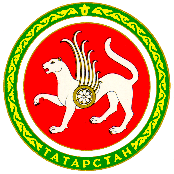  ТАТАРСТАН РЕСПУБЛИКАСЫХЕЗМӘТ, ХАЛЫКНЫ ЭШ  БЕЛӘН ТӘЭМИН  ИТҮ ҺӘМ СОЦИАЛЬ  ЯКЛАУ МИНИСТРЛЫГЫПРИКАЗ            БОЕРЫК	_________________г.Казань_____________________Наименование документа, удостоверяющего личностьСерия и (или) номерКем выданДата выдачиНаименование документовКоличество экземпляров